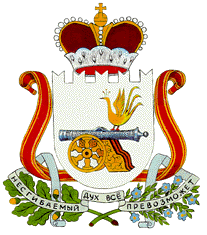 СОВЕТ ДЕПУТАТОВ АЛЕКСАНДРОВСКОГО СЕЛЬСКОГО ПОСЕЛЕНИЯ МОНАСТЫРЩИНСКОГО РАЙОНА СМОЛЕНСКОЙ ОБЛАСТИРЕШЕНИЕот  07 апреля  2016 года      № 5Рассмотрев отчет Александровского сельского поселения Монастырщинского района Смоленской области об исполнении бюджета Александровского сельского поселения Монастырщинского района Смоленской области за 2015 год, руководствуясь статьями 153, 2646 Бюджетного кодекса Российской Федерации, Уставом Александровского сельского поселения Монастырщинского района Смоленской области Совет депутатов Александровского сельского поселения Монастырщинского района Смоленской области        РЕШИЛ: 	1.Утвердить отчет об исполнении бюджета Александровского сельского поселения Монастырщинского района Смоленской области за 2015 год по доходам в сумме 7 609,7 тыс. рублей и по расходам в сумме 7 428,6 тыс. рублей с превышением доходов над расходами (профицит бюджета Александровского сельского поселения Монастырщинского района Смоленской области) в сумме 181,1 тыс. рублей.	2.Утвердить показатели:	1) доходов бюджета Александровского сельского поселения Монастырщинского района Смоленской области за 2015 год по кодам классификации доходов бюджета согласно приложению 1 к настоящему решению;	2) доходов бюджета Александровского сельского поселения Монастырщинского района Смоленской области за 2015 год по кодам видов доходов, подвидов доходов классификации операций сектора государственного управления, относящихся к доходам бюджета согласно приложению 2 к настоящему решению;	3) расходов бюджета Александровского сельского поселения Монастырщинского района Смоленской области за 2015 год по ведомственной структуре расходов бюджета муниципального образования согласно приложению 3 к настоящему решению;	4) расходов бюджета Александровского сельского поселения Монастырщинского района Смоленской области за 2015 год по разделам и подразделам классификации расходов бюджетов согласно приложению 4 к настоящему решению;5) источников финансирования дефицита бюджета Александровского сельского поселения Монастырщинского района Смоленской области в 2015 году по кодам классификации источников финансирования дефицитов бюджетов согласно приложению 5 к настоящему решению;	6) источников финансирования дефицита бюджета Александровского сельского поселения Монастырщинского района Смоленской области в 2015 году по кодам групп, подгрупп, статей, видов источников финансирования дефицитов бюджетов классификации операций сектора государственного управления, относящихся к источникам финансирования дефицитов бюджетов согласно приложению 6 к настоящему решению.	3.Настоящее решение вступает в силу со дня его подписания.Глава муниципального образованияАлександровского сельского поселенияМонастырщинского района Смоленской области                                                                          Т.И.СтатуеваИнформацияоб использовании средств резервного фондаадминистрации Александровского сельского поселения Монастырщинского района Смоленской области за 2015 год.Итоги исполнения бюджетаАлександровского сельского поселения Монастырщинского района Смоленской области за 2015 годБюджет Александровского сельского поселения Монастырщинского района Смоленской области за 2015 год исполнен по доходам в сумме 7 609,7 тыс. рублей и по расходам в сумме 7 428,6 тыс. рублей.Структура доходов бюджета Александровского сельского поселения Монастырщинского района Смоленской области за 2015 год сложились следующим образом:В 2015 году в Бюджет Александровского сельского поселения Монастырщинского района Смоленской области поступило налоговых и неналоговых доходов в сумме 1 672,0 тыс. рублей или 108,7 процента к утвержденным годовым назначениям. К уровню прошлого года уменьшение налоговых и неналоговых доходов составило -212,6 тыс. рублей или 88,7 процента.В структуре доходов бюджета муниципального образования Александровского сельского поселения Монастырщинского района Смоленской области в 2015 году доля налоговых поступлений составила 21,8 процента, доля неналоговых поступлений – 0,2 процентов, доля безвозмездных перечислений – 78,0 процентов.Налоговых доходов всего поступило 1 655,8 тыс. рублей, что составляет 108,8 процентов от утвержденных годовых назначений, из них:- налог на доходы физических лиц – 244,6 тыс. рублей или 100,0 процентов к утвержденным годовым назначениям, уменьшение к уровню прошлого года составило -8,3 тыс. рублей или 96,7 процента; - налоги на совокупный доход – 31,8 тыс. рублей или 100,0 процентов от утвержденных бюджетных назначений, уменьшение к уровню прошлого года составил -3,0 тыс. рублей или 91,4 процентов;- налоги на имущество – 10,9 тыс. рублей, или 100,0 процента от утвержденных бюджетных назначений, снижение к уровню прошлого года составило -3,0 тыс. рублей;-задолженность и перерасчеты по отмененным налогам, сборам и иным обязательным платежам – 0,0 тыс. рублей;Неналоговых доходов в Бюджет Александровского сельского поселения Монастырщинского района Смоленской области в 2015 году поступило 16,0 тыс. рублей, что составляет  100 процентов от утвержденных годовых назначений. Из общей суммы неналоговых доходов основные поступления составили:- доходы, получаемые в виде арендной платы за земельные участки, государственная собственность на которые не разграничена и которые расположены в границах поселений, а также средства от продажи права на заключение договоров аренды указанных земельных участков – 0,0 тыс. рублей  или 0,0 процента от годовых назначений, уменьшение к уровню прошлого года составил -21,4 тыс. руб. или 0,0 процентов;- доходы от сдачи в аренду имущества, находящегося в оперативном управлении органов управления поселений и созданных ими учреждений (за исключением имущества муниципальных автономных учреждений) – 16,0 тыс. рублей  или 100,0 процентов от утвержденных годовых назначений, снижение к уровню прошлого года составил -16,5 тыс. рублей или 49,2 процента; - доходы от продажи земельных участков, государственная собственность на которые не разграничена и которые расположены в границах поселений -  0,0 тыс. рублей или 0,0 процента от утвержденных годовых назначений, уменьшение к уровню прошлого года составило -4,2 тыс. рублей. За отчетный год  в бюджет муниципального образования поступило безвозмездных поступлений в сумме 5 937,9  тыс. рублей или 98,1 процента от утвержденных назначений, из них от других бюджетов бюджетной системы Российской Федерации – 5 937,9 тыс. рублей. Структура безвозмездных поступлений выглядит следующим образом:- дотации бюджету поселения – 2 363,4 тыс. рублей или  100,0 процентов к  плановым  назначениям;- субсидии бюджету поселения – 1 026,2 тыс. рублей или 89,7 процента от утвержденных назначений;- субвенции бюджету поселения – 64,3 тыс. рублей или 100,0 процентов от утвержденных назначений.Расходы бюджета Александровского сельского поселения Монастырщинского района Смоленской области  за 2015 год  по общему объему исполнены в сумме 7 428,6 тыс. рублей или 94,9 процента от утвержденных бюджетных  назначений. Темп роста к 2015 году составил 141,4 процента.Структура расходов бюджета Александровского сельского поселения Монастырщинского района Смоленской области сложились следующим образом:Из общей суммы расходов, направлено на оплату труда с начислениями работников Администрации Александровского сельского поселения Монастырщинского района Смоленской области 1 788,8 тыс. рублей; из них заработная плата с начислениями муниципальных служащих 805,9 тыс. рублей, на оплату топливно-энергетических ресурсов 292,6  тыс. рублей.На финансирование расходов, связанных с решением общегосударственных вопросов за отчетный год направлено 2 628,2 тыс. рублей или 100,0 процента к годовым плановым назначениям, из них:- на компенсационные выплаты депутатам 63,2 тыс. рублей, в Совете депутатов Александровского сельского поселения Монастырщинского района Смоленской области 10 депутатов.В общем объеме средств, выделенных на общегосударственные вопросы, расходы на оплату топливно-энергетических ресурсов составили 292,6 тыс. рублей (электроэнергия – 90,0 тыс. рублей; газ – 21,7 тыс. рублей; твердое топливо – 16,0 тыс. рублей).За 2015 год из резервного фонда Администрации Александровского сельского поселения Монастырщинского района Смоленской области были выделены денежные средства в сумме 20,0 тыс. рублей, в том числе:- на оплату водяного насоса в сумме – 20,0 тыс. рублей.За истекший год на расходы в области национальной экономики из бюджета Александровского сельского поселения Монастырщинского района Смоленской области направлено 1 685,8 тыс. рублей, из них:	- на ремонт и содержание автомобильных дорог – 1 452,7 тыс. рублей;  - на жилищно-коммунальное хозяйство в 2015 году из бюджета Александровского сельского поселения Монастырщинского района Смоленской области выделено 564,3 тыс. рублей, в том числе: на «Коммунальное хозяйство» 276,4 тыс. рублей, из них для реконструкции и замены инженерных и водопроводных сетей 199,5 тыс. рублей;на «Благоустройство» - 8,9 тыс. рублей,  электроэнергия по уличному освещению – 164,6 тыс. рублей, восстановление и обслуживание установок наружного освещения – 95,0 тыс. рублей, На мероприятия по физической культуре и спорту в истекшем году направлено 2,0 тыс. рублей, что составляет 100 процентов к годовым плановым назначениям.Кредиторской задолженности по состоянию на 01.01.2016 года  по выплате заработной платы и оплате за потребленные топливно-энергетические ресурсы не допущено.	Источники финансирования дефицита бюджета Александровского сельского поселения Монастырщинского района Смоленской области в 2015 году по кодам классификации источников финансирования дефицитов бюджетов                                                                                                                                                                            (рублей)Источники финансирования дефицита бюджета Александровского сельского поселения Монастырщинского района Смоленской области в 2015 году по кодам групп, подгрупп, статей, видов источников финансирования дефицитов бюджетов, классификации операций сектора государственного управления, относящихся к источникам финансирования дефицитов бюджетов                                                                                                                                                      (рублей)Об исполнении бюджета Александровского сельского поселения Монастырщинского района Смоленской области за 2015 годКод главного распорядителяКод БКСумма (тыс. руб.)Утверждено средств резервного фонда в бюджете на 2015 год 9210111 7402888 870      20,0Выделено средств из резервного фонда, в том числе на:20,0Приобретение насоса для водозаборной башни9210502 7402888 244 20,0Остаток средств резервного фонда по состоянию на 31.12.2016 г.:9210111 7402888 8700,0план на 31.12.15тыс.руб.факт на 31.12.15тыс.руб.% исп.тыс.руб.доля в структурефакт на 31.12.14рост/ уменьш к уровню прошлого годарост/ уменьш к уровню прошлого годаплан на 31.12.15тыс.руб.факт на 31.12.15тыс.руб.% исп.тыс.руб.доля в структурефакт на 31.12.14тыс. рубв % тыс.рубдоходы всего:7 594,37 609,7100%    100%5 571,52 038,2136,6%из нихналоговых и неналоговых1 538,61 672,0108,7%22,0%1 884,6-212,688,7%в том численалоговых 1 522,61 655,8108,8%21,8%1 830,7-174,990,5%налог на доходы физических лиц243,8244,6100,0%3,2%252,9-8,396,7%налоги на совокупный доход31,831,8100,0%0,4%34,8-3,091,4%налоги на имущесство10,910,9100,0%0,1%13,9-3,0       78,4%задолженностьи перерасчеты по отмененным налогам, сборам и иным обязательным платежамненалоговых16,016,0100,0%0,2%58,0-42,0   27,6%Доходы , получаемые ввиде арендной палты за земельные участки, государственная собственность на которые не разграничена и которые расположены в границах поселнеий, а также средства от продажи права на заключение договоров аренды указанных земельных участков0,00,00,0%0,0%21,4          -21,40,0%Доходы от сдачи в аренду имущества, находящегося в оперативном управлении органов управления поселений и созданных ими учреждений (за исключением имущества муниципальных автономных учреждений)16,016,0100,0%0,2%32,5-16,549,2%Доходы от продажи земельных участков, государственная собственность на которые не разграничена и которые расположены в границах поселений0,00,00,0%0,0%4,2-4,20,0%Безвозмездные поступления6 055,75 937,998,1%78,0%3 682,82 255,1161,2%из них:дотации бюджетам поселений2 363,42 363,4100,0%31,1%2 282,680,80103,5%субсидии бюджетам поселений1 144,01 026,289,7%13,5%                      1 331,0          -304,8     77,1 %субвенции бюджетам поселений64,364,3100,0%0,8%69,2-4,992,2%план на 31.12.15тыс.руб.факт на 31.12.15тыс.руб.% исп.тыс.руб.доля в структурефакт на 31.12.14рост/ уменьш к уровню прошлого годарост/ уменьш к уровню прошлого годаплан на 31.12.15тыс.руб.факт на 31.12.15тыс.руб.% исп.тыс.руб.доля в структурефакт на 31.12.14в тыс. руб% в тыс.руб Расходы всего:7 828,67 428,679,2%94,9%5 252,42 176,2141,4%в том числена заработную плату всего1 788,81 788,8100,0%24,1%1 614,3174,5          110,8%из них: на заработную плату мун. служащих805,9805,9100,0%10,9%683,0122,9118,0%на оплату ТЭР292,6292,6100,0%            3,9%148,1144,5197,6%из них:электроэнергия90,090,0100,0%1,2%110,6-20,681,4%газ21,721,7100,0%0,3%            21,50,2109,7 %твердое топливо16,016,0100,0%0,3%15,80,2100,9%общегосударственные вопросы (0100)2 628,32  628,2100,0%35,4%2091,0537,2     125,7%из них:компенсационные выплаты депутатам63,263,2100,0%0,9%53,39,9    118,6%резервный фонд 20,020,0100,0%0,3%20,00100,0%Функционирование высшего должностного лица субъекта Российской Федерации и муниципального образования (0102)465,6465,6100,0%6,3%411,953,7113,1%Функционирование законодательных (представительных) органов государственной власти и представительных органов муниципальных образований(0103)63,263,2100,0%0,9%53,39,9118,6%Функционирование Правительства Российской Федерации, высших исполнительных органов государственной власти субъектов Российской Федерации, местных администраций (0104)1 796,11 796,0100,0%24,2%2092,5-296,4          85,8%Национальная оборона (0200)64,364,3100,0%0,9%69,2-4,992,9%Мобилизационная и вневойсковая подготовка (0203)64,364,3100,0%0,9%69,2-4,9   92,9%из них заработная плата34,434,4100,0%0,5%31,03,4111,0%Национальная безопасность и правоохранительная деятельность (0300)0,0              0,00,0%0,0%4,5       -4,5            0%Обеспечение пожарной безопасности (0310)                0,0                 0,00,0%0,0%                 4,5                                   -4,5            0 %Национальная экономика (0400)        2 082,11 685,879,7%22,7%3 615,1-1 929,3     45,9%Транспорт (0408)3,03,0100,0%0,04%30,0-27,010,0%Дорожное хозяйство (дорожные фонды) (0409)2 081,81 682,880,8%22,7%2 501,0     -818,267,3%Дорожное хозяйство 2 081,81 682,8                  80,8%22,7%2 501,0-818,267,3%Региональная целевая программа «Развитие жилищного строительства в Смоленской области» до 2015 годаВедомственная целевая программа "Капитальный ремонт и ремонт автомобильных дорог общего пользования населённых пунктов муниципальных образований Смоленской области на 2013-2014 годы" (6226000)Муниципальная целевая программа "Развитие автомобильных дорог местного значения и улично-дорожной сети на 2012-2015 годы" по муниципальному образованию "Монастырщинский район" Смоленской области (7951100)     1 084,1      -1 084,1          0,0%Жилищно-коммунальное хозяйство (0500)565,3564,3100,0%7,6%731,7-167,477,1%Коммунальное хозяйство (0502)            244,7244,7100,0%3,3%          227,517,2107,6%Мероприятия в области коммунального хозяйства 244,7244,7100,0%3,3%227,517,2107,6%Реализация мероприятий программы для софинансирования расходов из местного  бюджета, за исключением публичных нормативных обязательств (5310101)Благоустройство (0503)312,7              312,6100,0%4,2%          294,717,9106,1%Уличное освещение(0342031)259,7259,6100,0%3,5%269,3-9,7              96,4%из них освещение164,7164,6100,0%2,2%209,5-44,978,6%из них обслуживание и восстановление95,095,0100,0%1,3%59,835,2158,9%Прочие мероприятия по благоустройству городских округов и поселений (0332031)8,98,9100%0,1%8,90,0%Социальная политика (1000)2 484,0 2 484,0           100%          33,4%        2 484,0         0,0 %Пенсионное обеспечение (1001)Физическая культура и спорт (1100)2,02,0100%        0,03% 2,00,0     100,0%Массовый спорт (1102)2,0                  2,0100%0,03%2,00,0100,0%Межбюджетные трансферты общего характера бюджетам субъектов Российской Федерации и муниципальных образований (1400)Прочие межбюджетные трансферты общего характера (1403)Приложение 1 
к решению Совета депутатов Александровского сельского поселения Монастырщинского районного Смоленской области «Об исполнении бюджета Александровского сельского поселения Монастырщинского района Смоленской области за 2015 год»Приложение 1 
к решению Совета депутатов Александровского сельского поселения Монастырщинского районного Смоленской области «Об исполнении бюджета Александровского сельского поселения Монастырщинского района Смоленской области за 2015 год»Доходы бюджета Александровского сельского поселения Монастырщинского района Смоленской области за 2015 год по кодам классификации доходов Доходы бюджета Александровского сельского поселения Монастырщинского района Смоленской области за 2015 год по кодам классификации доходов Доходы бюджета Александровского сельского поселения Монастырщинского района Смоленской области за 2015 год по кодам классификации доходов (рублей)Наименование главного администратора дохода, показателяКод  Кассовое исполнениеФедеральное казначейство1001 048 129,84Доходы от уплаты акцизов на дизельноу топливо, подлежащие распределению между бюджетами субъуктов РФ и местными бюджетами с учётом установленных дифференцированных нормативов отчислений в местные бюджеты100 103 0223001 0000 110365 381,05Доходы от уплаты акцизов на моторные масла для дизельных и (или) карбюраторных (инжекторных) двигателей, подлежащие распределению между бюджетами субъуктов РФ и местными бюджетами с учётом установленных дифференцированных нормативов отчислений в местные бюджеты100 103 0224001 0000 1109 898,45Доходы от уплаты акцизов на автомобильный бензин, подлежащие распределению между бюджетами субъуктов РФ и местными бюджетами с учётом установленных дифференцированных нормативов отчислений в местные бюджеты100 103 0225001 0000 110719 844,61Доходы от уплаты акцизов на прямогонный бензин, подлежащие распределению между бюджетами субъуктов РФ и местными бюджетами с учётом установленных дифференцированных нормативов отчислений в местные бюджеты100 1030226001 0000 110-46 994,27Федеральная налоговая служба182607 676,00Налог на доходы физических лиц с доходов, источником которых является налоговый агент, за исключением доходов, в отношении которых исчисление и уплата налога осуществляется в соответствии со статьями 227,227.1 и 228 Налогового кодекса Российской Федерации (сумма платежа (перерасчеты, недоимка и задолженность по соответствующему платежу, в том числе  по отмененному)182 101 02010 01 1000 110242 745,07Налог на доходы физических лиц с доходов, полученных от осуществления деятельности физическими лицами, зарегистрированными в качестве индивидуальных предпринимателей, нотариусов, занимающихся частной практикой, адвокатов, учредивших адвокатские кабинеты и других лиц, занимающих частной практикой в соответствии со статьей 227 Налогового кодекса Российской Федерации (сумма платежа (перерасчеты, недоимка и задолженность по соответствующему платежу, в том числе  по отмененному)182 101 02020 01 1000 110974,03Налог на доходы физических лиц с доходов, полученных физическими лицами в соответствии со статьей 228 Налогового Кодекса Российской Федерации(сумма платежа (перерасчеты, недоимка и задолженность по соответствующему платежу, в том числе  по отмененному)182 101 02030 01 1000 110855,25Единый сельскохозяйственный налог ( сумма  платежа (перерасчеты, недоимка  и задолженность по соответствующему  платежу, в том числе  по отмененному)182 105 03010 01 1000 11031 768,65Налог на имущество физических лиц, взимаемый по ставкам, применяемым к объектам налогообложения, расположенным в границах  сельских поселений    (сумма платежа (перерасчеты, недоимка и задолженность по соответствующему платежу, в том числе  по отмененному)182 106 01030 10 1000 11010 905,43Налог на имущество физических лиц, взимаемый по ставкам, применяемым к объектам налогообложения, расположенным в границах  сельских поселений  (пени по соответствующему платежу)182 106 01030 10 2000 11010,81Земельный налог с организаций, обладающих земельным участком, расположенным в границах сельских поселений (сумма платежа ( перерасчеты, недоимка и задолженность по соответствующему платежу, в том числе  по отмененному)182 106 06033 10 1000 1104 052,00Земельный налог с физических лиц, обладающих земельным участком, расположенным в границах сельских поселений (сумма платежа (перерасчеты,недоимка и задолженность по соответствующему платежу, в том числе по отмененному)182 106 06043 10 1000 110312 921,26Земельный налог  с физических лиц, обладающих  земельным участком, расположенным  в границах  сельских поселений ( пени по соответствующему платежу)182 10606043 10 2100 1103 443,50Администрация Александровского сельского поселения Монастырщинского района Смоленской области9215 953 897,55Доходы от сдачи в аренду имущества, находящегося в оперативном управлении органов управления поселений и созданных ими учреждений (за исключением имущества муниципальных бюджетных и автономных учреждений)921 111 05035 10 0000 12015 992,50Дотации бюджетам поселений на выравнивание бюджетной обеспеченности921 202 01001 10 0000 1512 363 400,00Прочие субсидии бюджетам поселений921 202 02999 10 0000 1511 026 205,05Субвенции бюджетам поселений на предоставление  жилых помещений  детям-сиротам и детям, оставшимся без попечения родителей,  лицам из их числа по договорам найма специализированных жилых помещений928 202 03119 10 0000 1512 484 000,00Субвенции бюджетам поселений на осуществление первичного воинского учета на территориях, где отсутствуют военные коммисариаты921 202 03015 10 0000 15164 300,00Итого:7 609 703,39                  Приложение 2к решению Совета депутатов Александровского                                                                                           сельского поселения Монастырщинского                                                                                                                                                                                                                                                      района Смоленской области «Об                                                                                                                                                             исполнении бюджета Александровского сельского                                                         поселения Монастырщинского                                                                                                                                                                                                                                   района Смоленской области                                                                                                                        за 2015 год»                  Приложение 2к решению Совета депутатов Александровского                                                                                           сельского поселения Монастырщинского                                                                                                                                                                                                                                                      района Смоленской области «Об                                                                                                                                                             исполнении бюджета Александровского сельского                                                         поселения Монастырщинского                                                                                                                                                                                                                                   района Смоленской области                                                                                                                        за 2015 год»Доходы бюджета Александровского сельского поселения Монастырщинского района Смоленской области за 2015 год по кодам видов доходов, подвидов доходов,    классификации операций сектора государственного управления, относящихся к доходам бюджетаДоходы бюджета Александровского сельского поселения Монастырщинского района Смоленской области за 2015 год по кодам видов доходов, подвидов доходов,    классификации операций сектора государственного управления, относящихся к доходам бюджетаДоходы бюджета Александровского сельского поселения Монастырщинского района Смоленской области за 2015 год по кодам видов доходов, подвидов доходов,    классификации операций сектора государственного управления, относящихся к доходам бюджета(рублей)КодНаименование показателяКассовое исполнение1 00 00000 00 0000 000Доходы1 671 798,34  1 01 00000 00 0000 000НАЛОГИ НА ПРИБЫЛЬ, ДОХОДЫ244 574,35  1 01 02000 01 0000 000Налог на доходы физических лиц244 574,35  101 02010 01 0000 110Налог на доходы физических лиц с доходов, источником которых является налоговый агент, за исключение доходов, в отношении которых исчисление и уплата налога осуществляется в соответствии со статьями 227, 227.1 и 228 Налогового кодекса Российской Федерации242 745,07  в том числе по кодам подвидов доходовв том числе по кодам подвидов доходов1000Сумма платежа (перерасчеты, недоимка и задолженность по соответствующему платежу, в том числе по отмененному)242 745,07  101 02020 01 0000 110Налог на доходы физических лиц с доходов, полученных от осуществления деятельности физическими лицами, зарегистрированными в качестве индивидуальных предпринимателей, нотариусов, занимающихся частной практикой, адвокатов, учредивших адвокатские кабинеты и других лиц, занимающих частной практикой в соответствии со статьей 227 Налогового кодекса Российской Федерации 974,03  в том числе по кодам подвидов доходовв том числе по кодам подвидов доходов1000Сумма платежа (перерасчеты, недоимка и задолженность по соответствующему платежу, в том числе по отмененному)974,03  101 02030 01 0000 110Налог на доходы физических лиц с доходов, полученных физическими лицами в соответствии со статьёй 228 Налогового кодекса Российской Федерации855,25  в том числе по кодам подвидов доходовв том числе по кодам подвидов доходов1000Сумма платежа (перерасчеты, недоимка и задолженность по соответствующему платежу, в том числе по отмененному)855,25  1 03 00000 00 0000 000Налоги на товары (работы, услуги), реализуемые на территории Российской Федерации1 048 129,84  1 03 02000 01 0000 110Акцизы по подакцизным товарам (продукции), производимым на территории РФ1 048 129,84   103 0223001 0000 110Доходы от уплаты акцизов на дизельноу топливо, подлежащие распределению между бюджетами субъуктов РФ и местными бюджетами с учётом установленных дифференцированных нормативов отчислений в местные бюджеты365 381,05   103 0224001 0000 110Доходы от уплаты акцизов на моторные масла для дизельных и (или) карбюраторных (инжекторных) двигателей, подлежащие распределению между бюджетами субъуктов РФ и местными бюджетами с учётом установленных дифференцированных нормативов отчислений в местные бюджеты9 898,45  103 0225001 0000 110Доходы от уплаты акцизов на автомобильный бензин, подлежащие распределению между бюджетами субъуктов РФ и местными бюджетами с учётом установленных дифференцированных нормативов отчислений в местные бюджеты719 844,61  103 0226001 0000 110Доходы от уплаты акцизов на прямогонный бензин, подлежащие распределению между бюджетами субъуктов РФ и местными бюджетами с учётом установленных дифференцированных нормативов отчислений в местные бюджеты-46 994,27  1 05 00000 00 0000 000НАЛОГИ НА СОВОКУПНЫЙ ДОХОД31 768,65  1 05 03010 01 0000 110Единый сельскохозяйственный налог31 768,65  в том числе по кодам подвидов доходовв том числе по кодам подвидов доходов1000Сумма платежа (перерасчеты, недоимка и задолженность по соответствующему платежу, в том числе по отмененному)31 768,65  2000Пени и проценты по соответствующему платежуПени и проценты по соответствующему платежу1 05 03020 01 0000 110Единый сельскохозяйственный налог (за налоговые периоды, истекшие до 1 января 2011 года)Единый сельскохозяйственный налог (за налоговые периоды, истекшие до 1 января 2011 года)в том числе по кодам подвидов доходовв том числе по кодам подвидов доходов1000Сумма платежа (перерасчеты, недоимка и задолженность по соответствующему платежу, в том числе по отмененному)Сумма платежа (перерасчеты, недоимка и задолженность по соответствующему платежу, в том числе по отмененному)2000Пени и проценты по соответствующему платежуПени и проценты по соответствующему платежу3000Суммы денежных взысканий (штрафов) по соответствующему платежу согласно законодательству Российской ФедерацииСуммы денежных взысканий (штрафов) по соответствующему платежу согласно законодательству Российской Федерации1 06 00000 00 0000 000НАЛОГИ НА ИМУЩЕСТВО331 333,00  106 01030 10 0000 110Налог на имущество физических лиц, взимаемый по ставкам, применяемым к объектам налогообложения, расположенным в границах  сельских поселений10 916,24  в том числе по кодам подвидов доходовв том числе по кодам подвидов доходов1000Сумма платежа (перерасчеты, недоимка и задолженность по соответствующему платежу, в том числе по отмененному)10 905,43  2000Пени и проценты по соответствующему платежу10,81  106 06030 00 0000 110Земельный налог с организаций4 052,00  106 06033 10 0000 110Земельный налог с организаций, обладающих земельным участком, расположенным в границах сельских поселений. 4 052,00  в том числе по кодам подвидов доходовв том числе по кодам подвидов доходов1000Сумма платежа (перерасчеты, недоимка и задолженность по соответствующему платежу, в том числе по отмененному)4 052,00  106 06040 00 0000 110Земельный налог с физических лиц316 364,76  106 06043 10 0000 110Земельный налог с физических лиц, обладающих земельным участком, расположенным в границах сельских поселений. 316 364,76  в том числе по кодам подвидов доходовв том числе по кодам подвидов доходов1000Сумма платежа (перерасчеты, недоимка и задолженность по соответствующему платежу, в том числе по отмененному)312 921,26  2000Пени и проценты по соответствующему платежу3 443,50  1 11 00000 00 0000 000ДОХОДЫ ОТ ИСПОЛЬЗОВАНИЯ ИМУЩЕСТВА НАХОДЯЩЕГОСЯ В ГОСУДАРСТВЕННОЙ И МУНИЦИПАЛЬНОЙ СОБСТВЕННОСТИ15 992,50  1 11 05035 10 0000 120Доходы от сдачи в аренду имущества, находящегося в оперативном управлении  органов управления поселений и созданных ими учреждений (за исключением имущества муниципальных автономных учреждений)15 992,50  2 00 00000 00 0000 000БЕЗВОЗМЕЗДНЫЕ ПОСТУПЛЕНИЯ5 937 905,05  2 02 00000 00 0000 000Безвозмездные поступления от других бюджетов бюджетной системы Российской Федерации5 937 905,05  2 02 01000 00 0000 151Дотации бюджетам субъектов Российской Федерации и муниципальных образований2 363 400,00  2 02 01001 00 0000 151Дотации на выравнивание бюджетной  обеспеченности2 363 400,00  2 02 01001 10 0000 151Дотации бюджетам сельских  поселений на выравнивание бюджетной обеспеченности2 363 400,00  2 02 02000 00 0000 151Субсидии бюджетам субъектов Российской Федерации и муниципальных образований (межбюджетные субсидии)1 026 205,05  2 02 02999 00 0000 151Прочие субсидии1 026 205,05  2 02 02999 10 0000 151Прочие субсидии бюджетам сельских  поселений1 026 205,05  2 02 03000 00 0000 151 Субвенции бюджетам субъектов Российской Федерации и муниципальных образований2 548 300,00  2 02 03015 00 0000 151Субвенции бюджетам на осуществление первичного воинского учета на территориях, где отсутствуют военные коммисариаты64 300,00  2 02 03015 10 0000 151Субвенции бюджетам сельских поселений на осуществление первичного воинского учета на территориях, где отсутствуют военные коммисариаты64 300,00   2 02 03119 00 0000 151Субвенции  бюджетам   муниципальных образований на предоставление жилых помещений детям- сиротам и детям, оставшимся без попечения родителей , лицам из их числа  по договорам найма специализированных жилых помещений2 484 000,00   2 02 03119 10 0000 151Субвенции  бюджетам сельских поселений  на предоставление жилых помещений детям- сиротам и детям, оставшимся без попечения родителей , лицам из их числа  по договорам найма специализированных жилых помещений2 484 000,00  Итого:7 609 703,39  Приложение 3Приложение 3Приложение 3Приложение 3к решению Совета депутатовк решению Совета депутатовк решению Совета депутатовк решению Совета депутатовк решению Совета депутатовАлександровского сельского поселенияАлександровского сельского поселенияАлександровского сельского поселенияАлександровского сельского поселенияАлександровского сельского поселенияМонастырщинского района СмоленскойМонастырщинского района СмоленскойМонастырщинского района СмоленскойМонастырщинского района СмоленскойМонастырщинского района Смоленскойобласти "Об исполнении бюджета Александровскогообласти "Об исполнении бюджета Александровскогообласти "Об исполнении бюджета Александровскогообласти "Об исполнении бюджета Александровскогообласти "Об исполнении бюджета Александровскогосельского поселения Монастырщинскогосельского поселения Монастырщинскогосельского поселения Монастырщинскогосельского поселения Монастырщинскогосельского поселения Монастырщинскогорайона Смоленской области за 2015 год "района Смоленской области за 2015 год "района Смоленской области за 2015 год "района Смоленской области за 2015 год "района Смоленской области за 2015 год "Расходы  бюджета Александровского сельского поселения Монастырщинского района Смоленской области  за 2015 год по ведомственной  структуре расходов бюджетаРасходы  бюджета Александровского сельского поселения Монастырщинского района Смоленской области  за 2015 год по ведомственной  структуре расходов бюджетаРасходы  бюджета Александровского сельского поселения Монастырщинского района Смоленской области  за 2015 год по ведомственной  структуре расходов бюджетаРасходы  бюджета Александровского сельского поселения Монастырщинского района Смоленской области  за 2015 год по ведомственной  структуре расходов бюджетаРасходы  бюджета Александровского сельского поселения Монастырщинского района Смоленской области  за 2015 год по ведомственной  структуре расходов бюджетаРасходы  бюджета Александровского сельского поселения Монастырщинского района Смоленской области  за 2015 год по ведомственной  структуре расходов бюджетаРасходы  бюджета Александровского сельского поселения Монастырщинского района Смоленской области  за 2015 год по ведомственной  структуре расходов бюджетаАлександровского сельского поселения Монастырщинского Александровского сельского поселения Монастырщинского Александровского сельского поселения Монастырщинского Александровского сельского поселения Монастырщинского Александровского сельского поселения Монастырщинского Александровского сельского поселения Монастырщинского Александровского сельского поселения Монастырщинского района Смоленской области района Смоленской области района Смоленской области района Смоленской области района Смоленской области района Смоленской области района Смоленской области (рублей)Наименование Код главного распорядителя средств бюджета  (прямого получателя)РазделПодразделЦелевая статья расходовВид расходовСуммаАдминистрация Александровского сельского поселения9217 428 599,21Общегосударственные вопросы921012 628 225,93Функционирование высшего должностного лица субъекта Российской Федерации и муниципального образования9210102644 044,34Глава муниципального образования921010271 0 0000644 044,34Расходы по оплате труда работников органов местного сауправления921010271 0 0011465 594,34Расходы на выплаты персоналу в целях обеспечения выполнения функций государственными (муниципальными) органами, казенными учреждениями, органами управления государственными внебюджетными фондами921010271 0 0011100465 594,34Расходы на выплаты персоналу государственных (муниципальных) органов921010271 0 0011120465 594,34Расходы на содержание органов местного самоуправления (за исключением расходов по оплате труда)921010271 0 0018100178 450,00Расходы на выплаты персоналу в целях обеспечения выполнения функций государственными (муниципальными) органами, казенными учреждениями, органами управления государственными внебюджетными фондами921010271 0 0018120178 450,00Функционирование законодательных (представительных) органов государственной власти и представительных органов муниципальных образований921010363 244,00Расходы на содержание органов местного самоуправления (за исключением расходов по оплате труда)921010372 0 001863 244,00Расходы на выплаты персоналу в целях обеспечения выполнения функций государственными (муниципальными) органами, казенными учреждениями, органами управления государственными внебюджетными фондами921010372 0 001810063 244,00Расходы на выплаты персоналу государственных (муниципальных) органов921010372 0 001812063 244,00Функционирование Правительства Российской Федерации, высших исполнительных органов государственной власти субъектов Российской Федерации, местных администраций92101041 796 037,59Муниципальная программа «Создание условий для эффективного управления муниципальным образованием Александровским сельским поселением Монастырщинского района Смоленской области на 2014-2016 годы921010401 0 00001 796 037,59Обеспечивающая подпрограмма "Эффективное выполнение полномочий органом местного самоуправления муниципального образования"921010401 1 00001 796 037,59Расходы по оплате труда работников органов местного сауправления921010401 1 00111 323 221,10Расходы на выплаты персоналу в целях обеспечения выполнения функций государственными (муниципальными) органами, казенными учреждениями, органами управления государственными внебюджетными фондами921010401 1 00111001 323 221,10Расходы на выплаты персоналу государственных (муниципальных) органов921010401 1 00111201 323 221,10Расходы на содержание органов местного самоуправления (за исключением расходов по оплате труда)921010401 1 0018472 816,49Закупка товаров, работ и услуг для государственных (муниципальных) нужд921010401 1 0018200431 089,15Иные закупки товаров, работ и услуг для государственных (муниципальных) нужд921010401 1 0018240431 089,15Иные бюджетные ассигнования921010401 1 001880041 727,34Уплата налогов, сборов и иных платежей921010401 1 001885041 727,34Обеспечение деятельности финансовых, налоговых и таможенных органов и органов финансового (финансово-бюджетного) надзора921010617 400,00Обеспечение деятельности контрольно-ревизионной комиссии муниципального образования921010676 0 000017 400,00Расходы по оплате тркда работников органов местного самоуправления921010676 0 001117 400,00Межбюджетные трансферты921010676 0 001150017 400,00Иные межбюджетные трансферты921010676 0 001154017 400,00Обеспечение проведения выборов и референдумов9210107107 500,00Непрограммные расходы органов местного самоуправления муниципального образования921010778 0 0000107 500,00Расходы на проведение выборов в органы местного самоуправления921010778 0 2888107 500,00Закупка товаров, работ и услуг для государственных (муниципальных) нужд921010778 0 2888200107 500,00Иные закупки товаров, работ и услуг для государственных (муниципальных) нужд921010778 0 2888240107 500,00Национальная оборона9210264 300,00Мобилизационная и вневойсковая подготовка921020364 300,00Первичный воинский учет на территориях, где отсутствуют военные комиссариаты921020375 0 000064 300,00Осуществление первичного воинского учета на территориях, где отсутствуют военные комиссариаты921020375 0 511864 300,00Расходы на выплаты персоналу в целях обеспечения выполнения функций государственными (муниципальными) органами, казенными учреждениями, органами управления государственными внебюджетными фондами921020375 0 511810034 379,28Расходы на выплаты персоналу государственных (муниципальных) органов921020375 0 511812034 379,28Закупка товаров, работ и услуг для государственных (муниципальных) нужд921020375 0 511820029 920,72Иные закупки товаров, работ и услуг для государственных (муниципальных) нужд921020375 0 511824029 920,72Национальная экономика921041 685 760,96Транпорт92104083 000,00Муниципальная программа «Развитие и содержание автомобильных дорог местного значения и улично-дорожной сети Александровского сельского поселения Монастырщинского района Смоленской области» на 2014-2016 годы921040802 0 00003 000,00Субсидии на возмещение затрат связанных с пассажирскими перевозками921040802 0 60273 000,00Иные бюджетные ассигнования921040802 0 60278003 000,00Субсидии юридическим лицам (кроме государственных учреждений) и физическим лицам-производителям товаров, работ, услуг921040802 0 60278103 000,00Дорожное хозяйство (дорожные фонды)92104091 682 760,96Муниципальная программа «Развитие и содержание автомобильных дорог местного значения и улично-дорожной сети Александровского сельского поселения Монастырщинского района Смоленской области» на 2014-2016 годы921040902 0 0000656 555,91Расходы на текущий и капитальный ремонт автомобильных дорог местного значения и улично-дорожной сети921040902 0 2020556 555,91Закупка товаров, работ и услуг для государственных (муниципальных) нужд921040902 0 2020200556 555,91Иные закупки товаров, работ и услуг для государственных (муниципальных) нужд921040902 0 2020240556 555,91Межбюджетные трансферты921040902 0 2020500100 000,00Иные межбюджетные трансферты921040902 0 2020540100 000,00Субсидии на проектирование и строительство (реконструкцию) автомобильных дорог общего пользования местного значения с твердым покрытием до сельских населенных пунктов, не имеющих круглогодичной связи с сетью автодомобильных дорог общего пользования921040909 0 80501 026 205,05Закупка товаров, работ и услуг для государственных (муниципальных) нужд921040909 0 80502001 026 205,05Иные закупки товаров, работ и услуг для государственных (муниципальных) нужд921040909 0 80502401 026 205,05Жилищно-коммунальное хозяйство92105564 312,32Жилищное хозяйство92105016 983,81Муниципальная программа «Создание условий для обеспечения качественными услугами ЖКХ и благоустройство территории муниципального образования Александровского сельского поселения Монастырщинского района Смоленской области» на 2014-2016 годы921050103 0 00006 983,81Подпрограмма "Капитальный и текущий ремонт муниципального жилищного фонда муниципального образования"921050103 1 00006 983,81Расходы на проведение мероприятий в рамках реализации подпрограммы921050103 1 20316 983,81Закупка товаров, работ и услуг для государственных (муниципальных) нужд921050103 1 20312006 983,81Иные закупки товаров, работ и услуг для государственных (муниципальных) нужд921050103 1 20312406 983,81Коммунальное хозяйство9210502244 701,58Муниципальная программа «Создание условий для обеспечения качественными услугами ЖКХ и благоустройство территории муниципального образования Александровского сельского поселения Монастырщинского района Смоленской области» на 2014-2016 годы921050203 0 0000244 701,58Подпрограмма «Комплексное развитие систем коммунальной инфраструктуры муниципального образования»921050203 2 0000224 701,58Расходы на строительство, содержание, обслуживание и ремонт водопроводных сетей муниципального образования921050203 2  2128217 485,90Закупка товаров, работ и услуг для государственных (муниципальных) нужд921050203 2  2128200217 485,90Иные закупки товаров, работ и услуг для государственных (муниципальных) нужд921050203 2  2128240217 485,90Расходы на строительство, содержание, обслуживание и ремонт сетей газопровода муниципального образования921050203 2  21297 215,68Закупка товаров, работ и услуг для государственных (муниципальных) нужд921050203 2  21292007 215,68Иные закупки товаров, работ и услуг для государственных (муниципальных) нужд921050203 2  21292407 215,68Расходы за счет средств резервного фонда Администрации муниципального образования921050274 0  288820 000,00Закупка товаров, работ и услуг для государственных (муниципальных) нужд921050274 0  288820020 000,00Иные закупки товаров, работ и услуг для государственных (муниципальных) нужд921050274 0  288824020 000,00Благоустройство9210503312 626,93Муниципальная программа «Создание условий для обеспечения качественными услугами ЖКХ и благоустройство территории муниципального образования Александровского сельского поселения Монастырщинского района Смоленской области» на 2014-2016 годы921050303 0 0000312 626,93Подпрограмма «Благоустройство территории муниципального образования» 921050303 3 000037 272,70Расходы на проведение мероприятий в рамках реализации подпрограммы921050303 3 203137 272,70Закупка товаров, работ и услуг для государственных (муниципальных) нужд921050303 3 203120037 272,70Иные закупки товаров, работ и услуг для государственных (муниципальных) нужд921050303 3 203124037 272,70Подпрограмма «Содержание, ремонт и реконструкция сетей наружного уличного освещения на территории муниципального образования» 921050303 4 0000275 354,23Расходы на проведение мероприятий в рамках реализации подпрограммы921050303 4 2031275 354,23Закупка товаров, работ и услуг для государственных (муниципальных) нужд921050303 4 2031200275 354,23Иные закупки товаров, работ и услуг для государственных (муниципальных) нужд921050303 4 2031240275 354,23Социальная политика921102 484 000,00Охрана семьи и детства92110042 484 000,00Расходы в рамках областной государственной программы "Развитие образования и молодёжной политики в Смоленской области" на 2014-2018 годы921100444 0 00002 484 000,00Подпрограмма "Совершенствование системы устройства детей-сирот и детей оставшихся без попечения родителей, на воспитание в семьи и сопровождение выпускников интернатных организаций"921100444 5 00002 484 000,00 Предоставление жилых помещений детям-сиротам и детям, оставшимся без попечения родителей, лицам из числа по договорам найма специлизированных жилых помещений921100444 5 80272 484 000,00Социальное обеспечение и иные выплаты гражданам921100444 5 80273002 484 000,00Социальные выплаты гражданам, кроме публичных нормативных социальных выплат921100444 5 80273202 484 000,00Физическая культура и спорт921112 000,00Массовый спорт92111022 000,00Муниципальная программа «Создание условий для эффективного управления муниципальным образованием Александровским сельским поселением Монастырщинского района Смоленской области на 2014-2016 годы921110201 0 00002 000,00Расходы на организацию и проведение физкультурных и спортивных мероприятий921110201 0 20082 000,00Закупка товаров, работ и услуг для государственных (муниципальных) нужд921110201 0 20082002 000,00Иные закупки товаров, работ и услуг для государственных (муниципальных) нужд921110201 0 20082402 000,00Приложение 4Приложение 4к решению Совета депутатовк решению Совета депутатовк решению Совета депутатовк решению Совета депутатовАлександровского сельского поселенияАлександровского сельского поселенияАлександровского сельского поселенияАлександровского сельского поселенияМонастырщинского района СмоленскойМонастырщинского района СмоленскойМонастырщинского района СмоленскойМонастырщинского района Смоленскойобласти "Об исполнении бюджета Алек-области "Об исполнении бюджета Алек-области "Об исполнении бюджета Алек-области "Об исполнении бюджета Алек-     сандровского сельского поселения                                                                                                                                                    Монастырщинского района Смоленской                                                                                                                                              области за 2015 год"      сандровского сельского поселения                                                                                                                                                    Монастырщинского района Смоленской                                                                                                                                              области за 2015 год"      сандровского сельского поселения                                                                                                                                                    Монастырщинского района Смоленской                                                                                                                                              области за 2015 год"      сандровского сельского поселения                                                                                                                                                    Монастырщинского района Смоленской                                                                                                                                              области за 2015 год" Расходы бюджета Александровского сельского поселения Монастырщинского района Смоленской области за 2015 год по разделам и подразделам классификации расходов бюджетовРасходы бюджета Александровского сельского поселения Монастырщинского района Смоленской области за 2015 год по разделам и подразделам классификации расходов бюджетовРасходы бюджета Александровского сельского поселения Монастырщинского района Смоленской области за 2015 год по разделам и подразделам классификации расходов бюджетовРасходы бюджета Александровского сельского поселения Монастырщинского района Смоленской области за 2015 год по разделам и подразделам классификации расходов бюджетов(рублей)Наименование показателяРазделПодразделКассовое исполнениеОбщегосударственные вопросы012 628 225,93  Функционирование высшего должностного лица субъекта Российской Федерации и муниципального образования0102644 044,34  Функционирование законодательных (представительных) органов государственной власти и представительных органов муниципальных образований010363 244,00  Функционирование Правительства Российской Федерации, высших исполнительных органов государственной власти субъектов Российской Федерации, местных администраций01041 796 037,59  Обеспечение деятельности финансовых, налоговых и таможенных органов и органов финансового (финансово-бюджетного) надзора010617 400,00  Обеспечение проведения выборов и референдумов0107107 500,00  Национальная оборона0264 300,00  Мобилизационная и вневойсковая подготовка020364 300,00  Национальная экономика041 685 760,96  Транпорт04083 000,00  Дорожное хозяйство (дорожные фонды)04091 682 760,96  Жилищно-коммунальное хозяйство05564 312,32  Жилищное хозяйство05016 983,81  Коммунальное хозяйство0502244 701,58  Благоустройство0503312 626,93  Социальная политика100,00  Пенсионное обеспечение1001Физическая культура и спорт11Массовый спорт1102Межбюджетные трансферты общего характера бюджетам субъектов Российской Федерации и муниципальных образований140,00  Прочие межбюджетные трансферты общего характера1403 Социальнгая политика102 484 000,00  Охрана семьи и детсива10042 484 000,00  Физическая культура и спорт112 000,00  Массовый спорт11022 000,00  Приложение 5к решению Совета депутатов Александровского сельского поселения Монастырщинского района Смоленской области «Об исполнении бюджета Александровского сельского поселения Монастырщинского района Смоленской области за 2015 год»Наименование главного администратора источника финансирования дефицита бюджета муниципального района, показателяКодКассовое исполнениеАдминистрация Александровского сельского поселения Монастырщинского района Смоленской области921- 181 102,03Увеличение прочих остатков денежных средств бюджетов муниципальных районов921 0105 02 01 05 0000 510- 7 609 703,39Уменьшение прочих остатков денежных средств бюджетов муниципальных районов921 01 05 02 01 05 0000 610      7 428 599,21Приложение 6к решению Совета депутатов Александровского сельского поселения Монастырщинского района Смоленской области «Об исполнении бюджета Александровского сельского поселения Монастырщинского района Смоленской области за 2015 год»КодНаименование показателяКассовое исполнение01 05 00 00 00 0000 000Изменение остатков средств на счетах по учету средств бюджетов-181 102,0301 05 00 00 00 0000 500Увеличение остатков средств бюджетов- 7 609 703,3901 05 02 00 00 0000 500Увеличение прочих остатков средств бюджетов- 7 609 703,3901 05 02 01 00 0000 510Увеличение прочих остатков денежных средств бюджетов- 7 609 703,3901 05 02 01 05 0000 510Увеличение прочих остатков денежных средств бюджетов муниципальных районов- 7 609 703,3901 05 00 00 00 0000 600Уменьшение остатков средств бюджетов7 428 599,2101 05 02 00 00 0000 600Уменьшение прочих остатков средств бюджетов7 428 599,2101 05 02 01 00 0000 610Уменьшение прочих остатков денежных средств бюджетов7 428 599,2101 05 02 01 05 0000 610Уменьшение прочих остатков денежных средств бюджетов муниципальных районов7 428 599,21